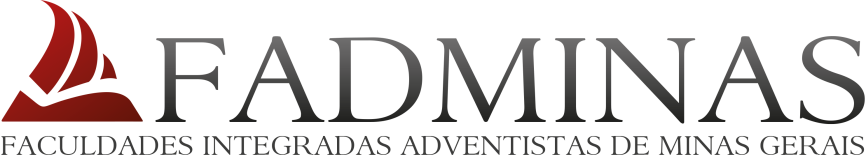 CURSO DE ADMINISTRAÇÃO TRABALHO DE CONCLUSÃO DE CURSORELATÓRIO DE ESTÁGIOTÍTULO: subtítulo AUTOR(ES)LAVRAS, MGAnoFaculdades Integradas Adventistas de Minas GeraisTÍTULO: subtítuloRelatório de Atividade – Pratica (Estagio/Emprego) apresentada ao Curso de Graduação em Administração das Faculdades Integradas Adventistas de Minas Gerais, como requisito parcial para a obtenção do título de Bacharel.AUTOR(ES)Orientador(a)LAVRAS, MGAnoIDENTIFICAÇÃORelatório Técnico e CientíficoAGRADECIMENTO (opcional)Início aquiRESUMOInício aqui - O resumo deve conter apenas um parágrafo, com espaçamento simples e ter de 150 a 250 palavras; precisa ressaltar o objetivo, o método, os resultados e as conclusões do documento; necessita ser composto de uma sequência de frases concisas, afirmativas e não de enumeração de tópicos. É obrigado o uso do verbo na voz ativa e na terceira pessoa do singular.Palavras-chave: Custos. Análise de custos. Margem de contribuição. Educação.  Observação: as palavras-chave devem figurar logo abaixo do resumo, antecedidas da expressão Palavras-chave: separadas entre si por ponto e finalizadas também por ponto.Ao iniciar seu “resumo” favor apagar o comentário e o exemplo logo acima.LISTA DE ILUSTRAÇÕES (opcional)Início aqui - Elemento opcional. Elaborada de acordo com a ordem apresentada no texto, com cada item designado por seu nome específico, travessão, título e respectivo número da folha ou página. Quando necessário, recomenda-se a elaboração de lista própria para cada tipo de ilustração (desenhos, esquemas, fluxogramas, fotografias, gráficos, mapas, organogramas, plantas, quadros, retratos e outras).Exemplo:LISTA DE TABELAS (opcional)Início aqui - Elemento opcional. Elaborada de acordo com a ordem apresentada no texto, com cada item designado por seu nome específico, acompanhado do respectivo número da folha ou página.Exemplo:LISTA DE ABREVIATURAS E SIGLAS (opcional)Início aqui - Elemento opcional. Consiste na relação alfabética das abreviaturas e siglas utilizadas no texto, seguidas das palavras ou expressões correspondentes grafadas por extenso. Recomenda-se a elaboração de lista própria para cada tipo.Exemplo:LISTA DE SÍMBOLOS (opcional)Início aqui - Elemento opcional. Elaborada de acordo com a ordem apresentada no texto, com o devido significado.Exemplo:SUMÁRIO1 INTRODUÇÃOInício aqui - Neste campo o aluno deverá fazer apresentação panorâmica do relatório. É descrita como a primeira seção do texto e define brevemente os objetivos do trabalho e as razões de sua elaboração, bem como as relações existentes com outros trabalhos.Na introdução o aluno deve mencionar os objetivos do estágio, área de atuação em que o estágio está focado, a relevância do trabalho para a formação do aluno e como o relatório será estruturado. Mais informações na seção 2.3.1 Introdução.2 ORGANIZAÇÃO2.1 Apresentação da EmpresaInício aqui2.2 Histórico39Início aqui2.3 OrganogramaInício aqui2.4 SegmentoInício aqui - Qual segmento a empresa atua?2.5 ConcorrentesInício aqui2.6 ParceirosInício aqui2.7 Número de funcionários e outros temas relevantes.Início aqui2.8 Missão, Visão, Filosofia (Valores).Início aqui - Neste capítulo, o aluno desenvolverá sobre o histórico da organização, sua missão, seus objetivos, suas atividades principais, organogramas etc. Este capítulo tem como finalidade fazer com que o aluno conheça melhor a organização na qual está estagiando ou trabalhando, possibilitando, inclusive futuramente, a oportunidade de propor mudanças para as situações observadas durante o desenvolvimento de suas atividades.3 TRAJETO NA ORGANIZAÇÃOInício aqui - Nesta parte, o aluno desenvolverá sobre sua trajetória na organização, o período de estágio ou emprego e jornada de trabalho, os objetivos do órgão onde são desempenhadas as atividades e as principais atividades desempenhadas.4 OBSERVAÇÃO DA REALIDADE ORGANIZACIONALInício aqui - O discente, com base na observação da realidade empresarial, descreverá como os aspectos estudados teoricamente na sua formação acadêmica e relacionados nos objetivos específicos se apresentam na prática contábil da organização pesquisada.5 ANÁLISE DA SITUAÇÃO PESQUISADAInício aqui - Análise e reflexão (teoria x prática) em relação às observações feitas junto à organização. Este capítulo tem como objetivo fazer com que o aluno analise a organização e reflita sobre o contexto empresarial, elaborando críticas a partir dessas observações.6 METODOLOGIAInício aqui - Tomar como base as instruções contidas na seção 2.3.3.7 CONCLUSÃOInício aqui - Neste momento, o aluno fará suas considerações a respeito do estágio, incluindo sua opinião sobre a contribuição do processo para seus conhecimentos e formação profissional, as principais dificuldades enfrentadas e sugerindo as possíveis mudanças que possam eliminá-las bem como melhorias para o exercício das funções desempenhadas.Na conclusão, devem-se destacar as principais contribuições do estágio para o desenvolvimento profissional e pessoal, além das principais dificuldades e obstáculos na realização das tarefas. Com relação ao desenvolvimento profissional, deve-se 40 mencionar, além dos conhecimentos práticos adquiridos, a relação com o conteúdo de disciplinas do curso. Por sua vez, no desenvolvimento pessoal, sugere-se enfatizar como a experiência do estágio contribuiu para seu crescimento pessoal e profissional. Nas recomendações finais, devem ser sugeridas novas formas de realização das atividades na unidade onde foi realizado o estágio de forma a contribuir com a empresa.REFERÊNCIASExemplos:ASSOCIAÇÃO BRASILEIRA DE NORMAS TÉCNICAS. NBR 6023: 2002: informação e documentação: referências: elaboração. Rio de Janeiro: ABNT, 2002. 24 p.BRASIL. Medida provisória no 1.569-9, de 11 de dezembro de 1997. Diário Oficial [da] República Federativa do Brasil, Poder Executivo, Brasília, DF, 14 dez. 1997. Seção 1, p. 29514.______. Lei no 9.887, de 7 de dezembro de 1999. Altera a legislação tributária federal. Diário Oficial [da] República Federativa do Brasil, Brasília, DF, 8 dez. 1999. Disponível em: <http://www.in.gov.br/mp_leis/leis_texto.asp?ld=LEI%209887>. Acesso em: 22 dez. 1999.______. Supremo Tribunal Federal. Súmula no 14. Não é admissível por ato administrativo restringir, em razão de idade, inscrição em concurso para cargo público. In: ______. Súmulas. São Paulo: Associação dos Advogados do Brasil, 1994. p. 16.SEVERINO, Antônio Joaquim. Metodologia do trabalho científico. 21. ed.  São Paulo: Cortez, 2000. 279 p.______. Metodologia do trabalho científico. 23. ed.  São Paulo: Cortez, 2000. 304 p.______.______. 23. ed.  São Paulo: Cortez, 2000. 304 p.APÊNDICESInício aqui - São informações complementares e que podem enriquecer o relatório. Devem ser referenciados no texto principal e devidamente numerados. Sua inclusão depende da necessidade. Entretanto, sua não inclusão não deve e nem pode impedir o entendimento do texto principal. Mais informações na seção 2.4.2.ANEXOSANEXO AInício aqui - São informações complementares e que podem enriquecer o relatório. Devem ser referenciados no texto principal e devidamente numerados. Sua inclusão depende daTítulo e subtítuloTítulo e subtítuloTítulo e subtítuloTítulo e subtítuloTipo de relatórioTipo de relatórioTipo de relatórioDataTítulo do projeto/programa/planoNºTítulo do projeto/programa/planoNºTítulo do projeto/programa/planoNºTítulo do projeto/programa/planoNºAutor(es)Autor(es)Autor(es)Matrícula Instituição Executora Nome: Faculdades Integradas Adventistas de Minas GeraisEnd. Joaquim Gomes Guerra, 590     -     Bairro: Kennedy     -     CEP. 37200-000  Cidade: Lavras     UF: MG         CNPJ: 73.686.370/0047-80Tel.  35- 3829 – 360      -      Home: http://www.fadminas.org.br/         Instituição Executora Nome: Faculdades Integradas Adventistas de Minas GeraisEnd. Joaquim Gomes Guerra, 590     -     Bairro: Kennedy     -     CEP. 37200-000  Cidade: Lavras     UF: MG         CNPJ: 73.686.370/0047-80Tel.  35- 3829 – 360      -      Home: http://www.fadminas.org.br/         Instituição Executora Nome: Faculdades Integradas Adventistas de Minas GeraisEnd. Joaquim Gomes Guerra, 590     -     Bairro: Kennedy     -     CEP. 37200-000  Cidade: Lavras     UF: MG         CNPJ: 73.686.370/0047-80Tel.  35- 3829 – 360      -      Home: http://www.fadminas.org.br/         Instituição Executora Nome: Faculdades Integradas Adventistas de Minas GeraisEnd. Joaquim Gomes Guerra, 590     -     Bairro: Kennedy     -     CEP. 37200-000  Cidade: Lavras     UF: MG         CNPJ: 73.686.370/0047-80Tel.  35- 3829 – 360      -      Home: http://www.fadminas.org.br/         Instituição PatrocinadoraNome:End.                                                                                              Bairro:                                    CEP.                                  Cidade                    UF           CNPJ                                                     TEL.                                                       Home:                                                                             Instituição PatrocinadoraNome:End.                                                                                              Bairro:                                    CEP.                                  Cidade                    UF           CNPJ                                                     TEL.                                                       Home:                                                                             Instituição PatrocinadoraNome:End.                                                                                              Bairro:                                    CEP.                                  Cidade                    UF           CNPJ                                                     TEL.                                                       Home:                                                                             Instituição PatrocinadoraNome:End.                                                                                              Bairro:                                    CEP.                                  Cidade                    UF           CNPJ                                                     TEL.                                                       Home:                                                                             Setor de realização do estágio:Setor de realização do estágio:Setor de realização do estágio:Setor de realização do estágio:Nome e cargo do supervisor do estágio na empresa:Nome e cargo do supervisor do estágio na empresa:Nome e cargo do supervisor do estágio na empresa:Nome e cargo do supervisor do estágio na empresa:Período de realização do estágio          MATUTINO               VESPERTINO                NOTURNOPeríodo de realização do estágio          MATUTINO               VESPERTINO                NOTURNOCarga horáriaCarga horáriaResumoResumoResumoResumoPalavras chavesPalavras chavesPalavras chavesPalavras chavesNº de páginas Nº de classificação Nº de classificação Nº de classificação Observações ou NotasObservações ou NotasObservações ou NotasObservações ou NotasQuadro 1Valores aceitáveis de erro técnico de medição relativo para antropometristas iniciantes e experientes no Estado de São Paulo.............7Tabela 1Perfil socioeconômico da população entrevistada, no período de julho de 2009 á abril de 2010....................................................................................8ABNTAssociação Brasileira de Normas Técnicasd a bDistância euclidiana1INTRODUÇÃO....................................................................................................112ORGANIZAÇÃO.................................................................................................122.1Apresentação da empresa....................................................................................122.2História da empresa..............................................................................................122.3Organograma........................................................................................................122.4Segmento que atua................................................................................................122.5Concorrência.........................................................................................................122.6Parceiros................................................................................................................132.7Número de funcionários, outros dados relevantes.............................................132.8Valores (missão, visão, filosofia) .........................................................................133TRAJETO NA ORGANIZAÇÃO.......................................................................144OBSERVAÇÃO DA REALIDADE ORGANIZACIONAL.............................155ANÁLISE DA SITUAÇÃO PESQUISADA.......................................................166METODOLOGIA.................................................................................................177CONCLUSÃO.......................................................................................................18REFERÊNCIAS....................................................................................................19APÊNDICE...........................................................................................................20ANEXO..................................................................................................................21IDENTIFICAÇÃO - Relatório Técnico e Científico.........................................23